    Colegio República Argentina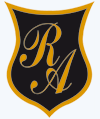 O’Carrol  # 850-   Fono 72- 2230332                    Rancagua     ASIGNATURA: LENGUA Y LITERATURA                     Curso:   Séptimos años  
Fecha: Semana del 6 al 9 de abril,2020TEXTOS POÉTICOSEl texto poético es el que se escribe en verso, es decir, se divide en estrofas. Las estrofas son conjuntos de versos que se separan de otros por espacios en blanco. Se llama verso a cada una de las líneas escritas que forman la estrofa.EL LENGUAJE FIGURADOEs el lenguaje que utilizamos para expresar una idea en términos de otra.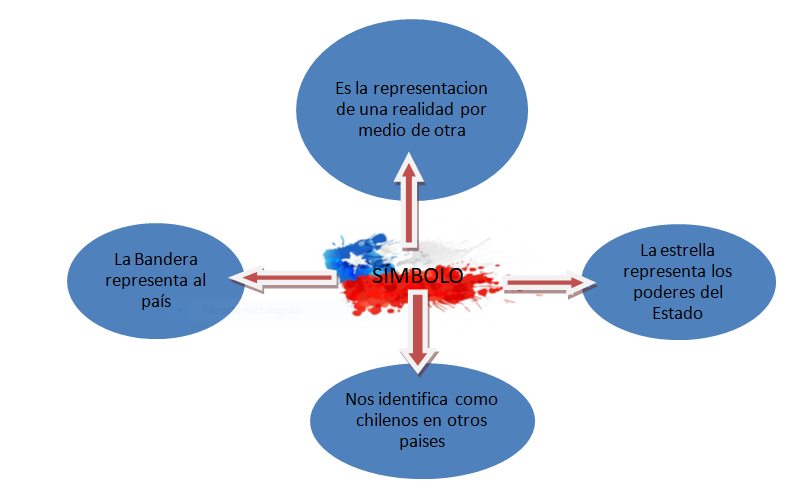  SENTIDO FIGURADO                                                                SENTIDO REALHay montañas de libros	Hay muchos librosMe estoy muriendo de frío                                                    Hace mucho fríoSe fue volando                                                                         Se fue muy rápidoELEMENTOS DEL MUNDO LITERARIO 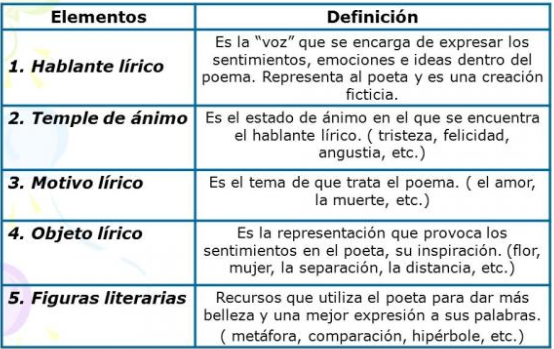 FIGURAS LITERARIAS Y EJEMPLOS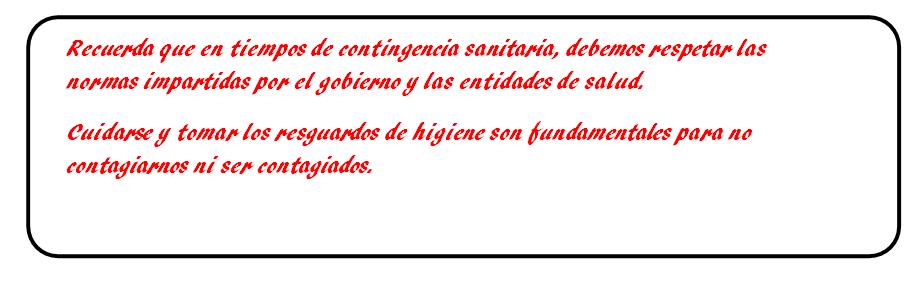 Introducción: Lectura de texto poético de página 64 y 65 del texto “Lengua y literatura”, del nivel.Recordar y aplicar conocimientos previos sobre los contenidos, mediante la información dada en esta guía.Desarrollar las actividades dadas, disfrutando de la lectura para aprender y recrearse.Las respuestas a las actividades pueden ser desarrolladas en la guía impresa o en el cuaderno de la asignatura, junto a tu familia.OA: Analizar los poemas leídos para enriquecer su comprensión, considerando cuando sea pertinente:Como el lenguaje poético que emplea el autor apela a los sentidos, sugiere estados de ánimo y crea imágenes.El significado o el efecto  que produce el uso del lenguaje figurado en el poema Desarrollar las actividades con responsabilidad, esmero y en familia.Contenidos: Textos poéticos.Lenguaje figurado en un texto poéticoFIGURA LITARIADEFINICIÓNEJEMPLOSCOMPARACIÓNSimilitud entre dos ideasTus ojos son como dos lucerosMETÁFORAEsta designa una realidad con el nombre de otra con la que mantiene alguna relación de semejanza.El manto blanco de la montaña. (Nieve = manto blanco).PERSONIFICACIÓNConsiste en atribuir cualidades o acciones humanas a seres que no lo sonEl mar sonríe a lo lejos.HIPÉRBOLEExagerar lo que se está interpretando.Eres lo más grande del cosmos.ANTÍTESISEs una contraposición de dos palabras o frases de significación opuesta.Que muero porque no muero.ANÁFORARepetir una palabra o conjunto de palabras al comienzo de una frase o verso.Oh luna que me guiaste, oh luna amable compañera, oh luna mi eterna viajera.HIPÉRBATONConsiste en la alteración del orden lógico de la oración.Volverán las oscuras golondrinas en tu balcón sus nidos a colgar.